от 2 декабря 2016 года                                                                                    № 8                                                          РЕШЕНИЕОб утверждении Положения о порядке предоставленияотпусков главе муниципального района«Унцукульский район" Республики ДагестанВ соответствии с Трудовым кодексом Российской Федерации, Федеральным законом от 06.10.2003 г. №131-ФЗ «Об общих принципах организации местного самоуправления в Российской Федерации», Уставом муниципального района "Унцукульский район" Республики Дагестан Собрание депутатов муниципального района «Унцукульский район» Республики Дагестан решило:1. Утвердить прилагаемое Положение о порядке предоставления отпусков главе муниципального района «Унцукульский район" Республики Дагестан. Приложение № 1.Председатель Собрания                                                      К. АсадулаевПриложение 1к решению Собрания депутатов МО «Унцукульский район»«2» декабря . № 8ПОЛОЖЕНИЕо порядке предоставления отпусков главе муниципального района «Унцукульский район" Республики ДагестанI. Общие положения. 1.1. Настоящее Положение определяет порядок предоставления отпусков главе муниципального района «Унцукульский район» Республики Дагестан (далее по тексту Глава района).1.2. Настоящее Положение разработано в соответствии с Трудовым кодексом Российской Федерации, Федеральным законом от 06.10.2003 г. №131-ФЗ «Об общих принципах организации местного самоуправления в Российской Федерации», Уставом муниципального района «Унцукульский район» Республики Дагестан.II. Порядок предоставления оплачиваемых отпусков Главе района. 2.1. Ежегодные основной и дополнительный оплачиваемый отпуск Главе района предоставляются по графику.2.2. Оформление предоставления отпуска Главе района осуществляется кадровой службой Администрации Унцукульского района Республики Дагестан, путем подготовки распоряжения о предоставлении отпуска на основании поручения Главы района.2.3. Право на использование отпуска за первый рабочий год возникает у Главы района по истечении шести месяцев непрерывной работы. Согласно действующему трудовому законодательству оплачиваемый отпуск Главе района за первый год работы может быть предоставлен и до истечения шести.2.4. Отпуска Главе района могут предоставляться в любое время в течение всего года, с обеспечением нормальной жизнедеятельности муниципального района "Унцукульский район» Республики Дагестан и работы Администрации Унцукульского района Республики Дагестан.2.5. В исключительных случаях, когда предоставление отпуска Главе района в текущем году может неблагоприятно сказаться на нормальном обеспечении жизнедеятельности муниципального района "Унцукульский район» Республики Дагестан и работе Администрации Унцукульского района Республики Дагестан, допускается перенесение отпуска с согласия Главы района на следующий год. При этом отпуск должен быть использован не позднее 12 месяцев после окончания того рабочего года, за который он предоставляется.2.6. Запрещается непредоставление отпуска Главе района в течение двух лет подряд.2.7. Ежегодные основной и дополнительный оплачиваемый отпуска суммируются и предоставляются, как правило, одновременно. По желанию Главы района или в силу необходимости отпуск может предоставляться по частям, при этом продолжительность одной части предоставляемого отпуска не может быть менее 14 календарных дней.2.8. В случае невозможности использовать по каким-либо причинам одновременно основного и дополнительных отпусков, вначале Главе района предоставляется основной оплачиваемый отпуск, а затем - дополнительный.2.9. Досрочный отзыв Главы района из ежегодного оплачиваемого отпуска допускается только в исключительных случаях, с его письменного согласия.III. Исчисление продолжительности оплачиваемых отпусков.3.1. Продолжительность оплачиваемых отпусков Главы района исчисляется в календарных днях.3.2. В число календарных дней оплачиваемого отпуска Главы района
включаются выходные дни, приходящиеся на данный период. Праздничные нерабочие дни, а также дни временной нетрудоспособности, приходящиеся на время отпуска, в число дней отпуска не включаются. В этом случае отпуск подлежит продлению на число данных дней, или может быть перенес на любое удобное для Главы района время.IV. Виды и продолжительность отпусков, предоставляемых Главе района. 4.1. Главе района за каждый год работы предоставляются ежегодный основной оплачиваемый отпуск и дополнительный отпуск.4.2. Количество дней ежегодного основного оплачиваемого отпуска устанавливается в количестве 30 календарных дней.4.3. Количество дополнительного ежегодного оплачиваемого отпуска за выслугу лет устанавливается за каждый отработанный год из расчета один календарный день за каждый год работы на выборной должности, включая осуществление полномочий на непостоянной основе, при этом продолжительность данного отпуска, не может превышать 15 (пятнадцать) календарных дней.4.4. Главе муниципального образования «Унцукульский район» предоставляется ежегодный дополнительный оплачиваемый отпуск (отпуск за ненормированный день) продолжительностью 5 календарных дней.4.5. Главе района по семейным обстоятельствам и другим уважительным причинам в соответствии с действующим трудовым законодательством может быть предоставлен отпуск без сохранения заработной платы, продолжительностью до одного года. Отпуск без сохранения заработной платы оформляется распоряжением.4.6. Ежегодный основной оплачиваемый отпуск и ежегодный дополнительный оплачиваемый отпуска предоставляются главе за счет бюджета муниципального района "Унцукульский район» Республики Дагестан предусмотренного на содержание выборного лица.Республика ДагестанУнцукульский районСобрание депутатов муниципального района368950 Республика Дагестан Унцукульский район пгт.Шамилькала, ул.М.Дахадаева 3, т. 55-62-87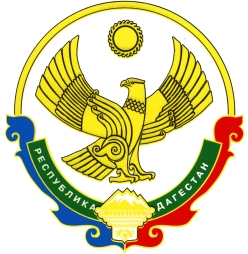 